                                               GUIA SEXTO BÁSICO Nombre: ………………………………………….Fecha: ………………………………Objetivo   Describir las características de las capas de la Tierra (atmósfera, litósfera e hidrósfera) que posibilitan el desarrollo de la vida y proveen recursos para el ser humano, y proponen medidas de protección de dichas capas.I:- Con apoyo del texto unidad 5 contesta las siguientes preguntas.1.- ¿Cuál es la relación que existe entre los gases de la atmósfera terrestre y el desarrollo de la vida en la Tierra?_____________________________________________________________________________________________________________________________________________________________________________________________________________________________________________________2.- Si miras por la ventana ¿Qué elementos del paisaje corresponden a la litósfera, hidrósfera o atmósfera? Haz una lista.________________________________________________________________________________________________________________________________________________________________________________________________________________________________________________________________________________________________________________________________3.- Nombra las capas de la Tierra__________________________________________________________________________________________________________________________________________________________________________________________________________________________________________4.- ¿Cuál es la importancia de la Atmósfera?________________________________________________________________________________________________________________________________________________________________________________________________________________________________________________-5.- ¿En qué capa de la atmósfera se encuentra la capa de ozono?___________________________________________________________________________________________________________________________________________________________6.- ¿Es posible el desarrollo de la vida sin alguna de las capas de la Tierra?___________________________________________________________________________________________________________________________________________________________7.-¿Cuál es el aporte que hace cada una de las capas de la Tierra al desarrollo de la vida?___________________________________________________________________________________________________________________________________________________________________________________________________________________________________II.- La atmósfera está formada por diferentes capas las cuales poseen características particulares. Ubica en la lámina las diferentes capas y escribe sus características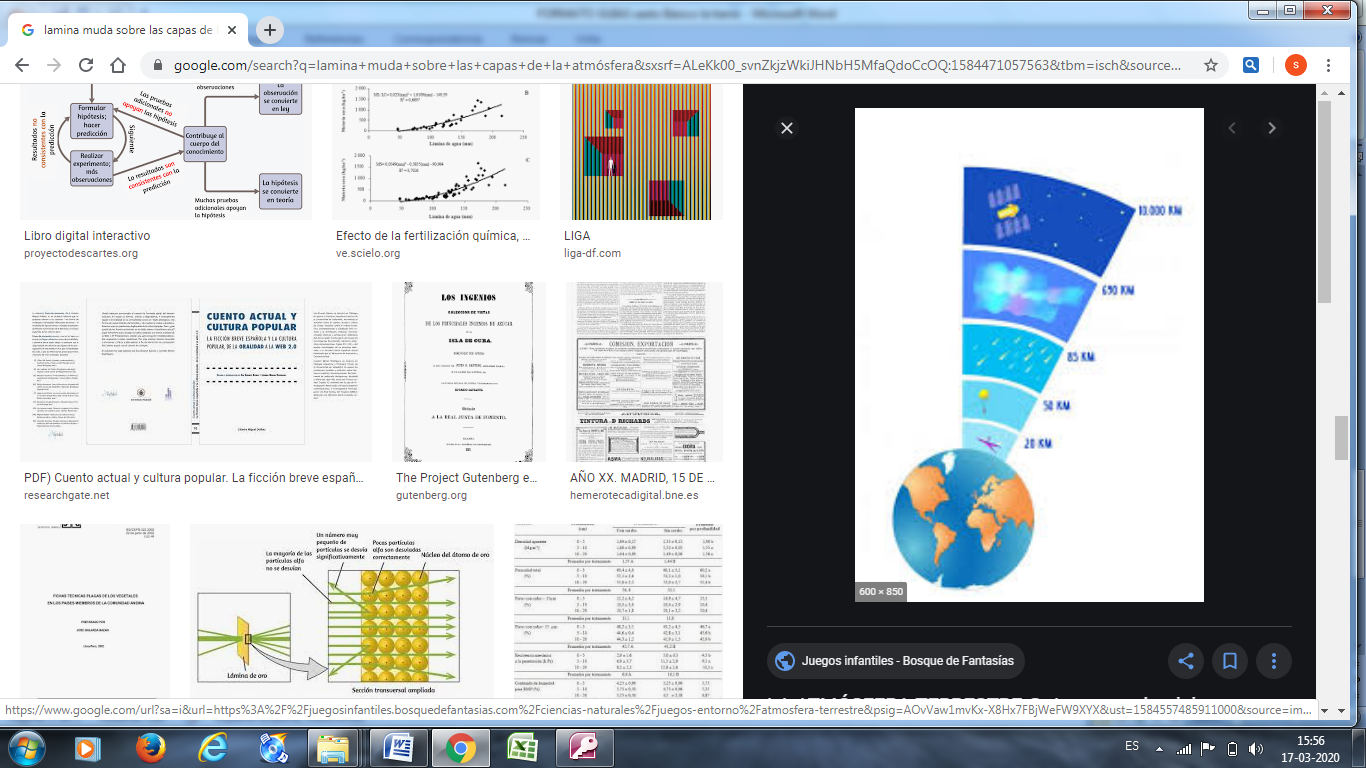 III.- Desarrolla actividad del texto página 202-203. Copia las preguntas en tu cuaderno y contesta